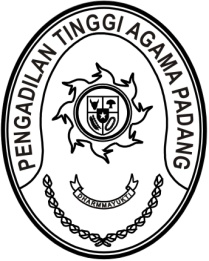 S  U  R  A  T      T  U  G  A  SNomor : W3-A/          /PS.00/VIII/2023Menimbang 	: 	bahwa PT. Cinox Media Network Indonesia mengadakan kegiatan Focus Group Discussion (FGD) yang diikuti antara lain oleh Ketua Pengadilan Tinggi Agama Padang;Dasar 	:	Surat CEO PT. Cinox Media Network Indonesia nomor 
19.06-51/SK/CMN/VI/2023 tanggal 19 Juni 2023 perihal Permohonan Izin Mengadakan Focus Group Discussion (FGD);MEMBERI TUGASKepada 	: 	1.	Nama	:	Ismail, S.H.I., M.A.			NIP	:	197908202003121004			Pangkat/Gol. Ru	:	Pembina Tk.I (IV/b)			Jabatan	:	Kepala Bagian Umum dan Keuangan		2.	Nama	:	Aidil Akbar, S.E.			NIP	:	198708082006041001			Pangkat/Gol. Ru	:	Penata Muda Tk.I (III/b)			Jabatan	:	Pengelola Pengadaan Barang/Jasa Ahli Pertama		3.	Nama	:	Efri Sukma			NIP	:	198402152006041004			Pangkat/Gol. Ru	:	Penata Muda (III/a)			Jabatan	:	Pemelihara Sarana dan Prasarana		4.	Nama	:	Yasirli Amri, S.Kom.				NIP	:	199412282019031008			Pangkat/Gol. Ru	:	Penata Muda (III/a)			Jabatan	:	Pranata Komputer Ahli Pertama		5.	Nama	: Jelsita Novi, S.H.			NIP	:	199711152022032010			Pangkat/Gol. Ru	:	Penata Muda (III/a)			Jabatan	:	Analis Perkara Peradilan		6.	Nama	:	Yova Nelindy, A.Md.			NIP	:	199305242019032009			Pangkat/Gol. Ru	:	Pengatur Tk.I (II/d)			Jabatan	:	Pengelola Barang Milik Negara		7.	Nama	:	Rinaldi Orlando, A.Md.A.B.			NIP	:	199902122022031007			Pangkat/Gol. Ru	:	Pengatur (II/c)			Jabatan	:	Pengelola Perkara		8.	Nama	:	Doni Windra			NIP	:	-			Pangkat/Gol. Ru	:	-			Jabatan	:	PPNPN		9.	Nama	:	Aye Hadiya			NIP	:	-			Pangkat/Gol. Ru	:	-			Jabatan	:	PPNPN		10.	Nama	: Zamharir Saleh, A.Md.Kom.			NIP	:	-			Pangkat/Gol. Ru	:	-			Jabatan	:	PPNPNUntuk	:	Mengikuti kegiatan Focus Group Discussion (FGD) pada tanggal 9 s.d 10 Agustus 2023 di Hotel Novotel Bukittinggi;       4 Agustus 2023       Ketua,Dr. Drs. H. Pelmizar, M.H.I.							NIP. 195611121981031009Tembusan:- Yth. CEO PT. Cinox Media Network Indonesia.